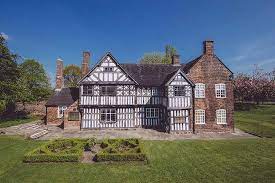 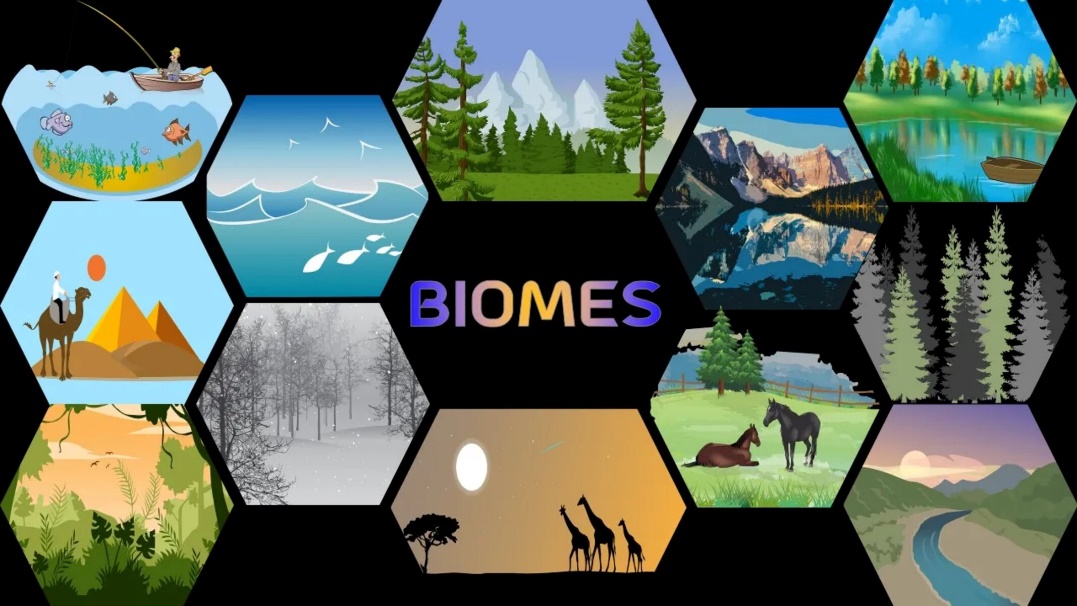 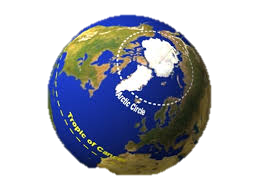 Key Knowledge AutumnTamworth Castle was occupied by the Ferrers’ family from the 15th-17th century. The Ferrers’ family transformed Tamworth castle from a fortress to a grand Tudor home.Ford Green Hall in Smallthorne was built in 1580. It is the oldest house in Stoke. Authentic Tudor Ware has been produced in Stoke-on-Trent since 1828. Most Tudors lived in the countryside and were farmers. Some people moved to towns and cities to find a job in industries such as: button-makers, bookbinders, saddle-makers, goldsmiths, carpenters and armourers. SpringBiomes are areas of Earth with similar climates, landscapes, animal populations and plants. There are different biomes across the world, including: rainforests, deserts, woodlands, grasslands and Tundra.The world’s largest country (by area) is Russia - it spans across both Europe and Asia. Much of Russia’s land lies above the Arctic circle. Russia is so large that there are different biomes located there including desert, Tundra and forests.  Russia’s physical geography includes: desert, frozen coasts, giant marshes, mountains and forests.Russia’s human geography includes:  The Kremlin, Red Square, St Basil’s cathedral and the Winter Palace.  SummerGrid references are used to help locate specific points on maps. 6 figure grid references are more specific than 4 figure ones. There are 8 compass points: north, north east, east, south east, south, south west, west, north west.VocabularyAutumnfortress - a town fortified to become a form of defence against attackers. fortified - made stronger and harder to attackauthentic - genuine artefact, not copiedindustry - activity relating to raw materials and manufacturing into products to be soldgoldsmith - a person who makes gold items as their jobcarpenter - a person who works with wood to construct itemsarmourer - a person who makes, repairs or supplies weapons or armourSpringbiome – areas of the earth that have similar climates and landscapesclimate - usual weather conditions of an areaArctic circle - an area of Earth which lies around the North poleSummergrid references - numbered squares on a map use to locate a placecompass - a device which shows people which direction they are travelling in and helps them find their way